关于开展“倡导光盘用餐行为，养成节俭生活习惯”上海财经大学知识竞赛的通知各部门工会：为认真贯彻落实习近平总书记关于厉行节约、反对铺张浪费的重要批示精神，弘扬中华民族尊重劳动、勤俭节约的传统美德。响应国家加强生态文明建设的号召，进一步普及生活垃圾分类知识，提高教职员工生活垃圾分类的知晓率和覆盖率。中国教育工会上海财经大学委员会将在10月举办以“宣传垃圾分类，光盘行动，共建美丽校园”为主题的知识竞赛活动。现将本次活动的有关事项通知如下。一、主办单位中国教育工会上海财经大学委员会二 、比赛时间     2020年10月12日—23日三、参赛对象上海财经大学工会会员三、竞赛规则本次竞赛采取线上答题方式，10月12日零时起用所有工会会员使用微信扫描下方二维码即可答题。每人每天可参与一次答题，题目由题库（详见附件1）中随机产生，取成绩最好（成绩相同时取时间最短）的一次。10月16日下午工会将参加活动的工会会员数据进行通报。参与竞赛答题者人人有奖（实物奖励），名列前茅者另外给予奖励。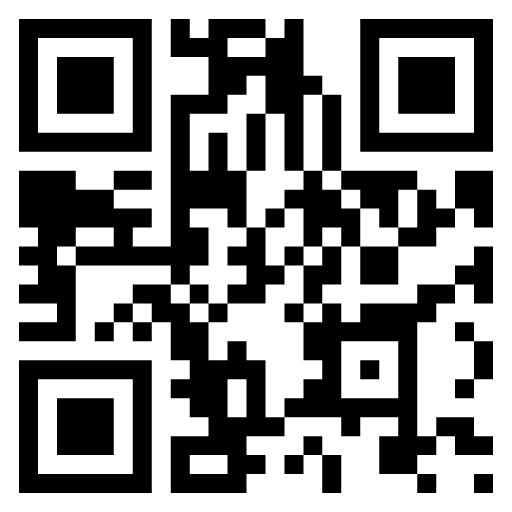 上海财经大学工会2020年10月附件1上海财经大学垃圾分类与光盘行动知识竞赛题库以下哪些不属于可回收物？（单选） A、图书、打印纸、报纸 B、玻璃杯、塑料瓶、易拉罐 C、微波炉、电视机、衣服裤子 D、污染过的纸巾，卫生纸以下哪些不属于有害垃圾？ （单选） A、过期药品、废水银温度计、杀虫喷雾罐 B、充电电池 C、血压计、废含汞荧光灯管 D、一次性干电池(5号、7号电池等，无汞电池)生活中如何做到垃圾减量？ （多选）  A、尽量不用一次性签字笔、圆珠笔 B、纸张双面书写双面打印 C、使用可重复使用的餐具，尽量不使用一次性餐品和纸巾等 D、购物时自带环保购物袋、不用塑料袋平常喝茶的茶叶渣应扔进哪个垃圾桶内? （单选） A、可回收物 B、有害垃圾 C、湿垃圾 D、干垃圾打印机墨盒属于？ （单选） A、可回收物 B、有害垃圾 C、湿垃圾 D、干垃圾橘子皮、苹果核、西瓜皮应放入哪类垃圾桶里？（单选） A、可回收物 B、有害垃圾 C、湿垃圾 D、干垃圾使用过的A4打印纸应放入哪类垃圾桶里？（单选） A、可回收物 B、有害垃圾 C、湿垃圾 D、干垃圾以下废纸类垃圾中，哪些是可回收物？ （多选）  报纸、期刊、图书 各种包装纸 办公用纸、广告纸 纸盒垃圾分类的具体意义有哪些？（多选）  减少处理垃圾用地 减少处理垃圾的费用 利于回收再利用 减少垃圾数量古人提倡“俭以养德”，认为“俭，德之共也;侈，恶之大也”。这是在提醒我们____。（单选） 奢侈是最恶劣的行为 浪费是最大的犯罪 俭是做人的基本原则 要勤俭节约，不要铺张浪费五谷是指稻谷、黄米、小米、小麦和____。（单选） 高粱 玉米 大豆 糯米在历史上第一次提出了“民以食为天”的民生思想是春秋时期的齐国著名政治家（ ）。（单选） 荀子 孟子 管仲 孔子你认为下列行为那个符合“光盘行动”主题？（单选） A、请朋友吃饭点餐少没面子，尽量多点 B、节约每一粒粮食，每一滴水源 C、反正已经吃过了，剩下的倒掉不属于浪费 D、一天只吃一顿饭看到身边的人浪费粮食，你会怎么做？（单选） A、讲明道理，劝说其节约 B、多一事不如少一事，任其浪费 C、武力解决 D、加入其中2012年世界粮食日，国家粮食局首次向国家粮食干部发起倡议，倡导自愿参加几小时饥饿体验活动？（单选） A、24小时 B、18小时 C、12小时 D、6小时中国历史上最大规模的饥荒时间段是什么时候? （单选） 1966～ 1976 1958～1962 1955～1958光盘行动是什么时候提出的？（单选） 2013年1月16日 2013年5月6日 2014年1月16日我国每年浪费的粮食可养活（）亿人。（单选） 1 1.5 2 2.3以下属于当今世界人们面临的五大问题的选项有（ ） （多选）  人口 粮食 资源 环境 能源光盘行动的宗旨是（）。（多选）  A、餐厅不多点 B、食堂不多打 C、家庭可多做 D、厨房不多做保鲜袋属于____ 。（单选） A 可回收物 B 干垃圾 C 有害垃圾 D 湿垃圾用过的卫生纸属于____ 。（单选） A 可回收物 B 干垃圾 C 有害垃圾 D 湿垃圾农村居民点的投放管理责任人是______ 。（单选） A 村民居委会 B 村长 C 村民自觉 D 农村监察队请选出下列描述与举例相匹配的一组。（单选） A、湿垃圾：食材废料、瓜皮果核、中药药渣 B、可回收物：废纸、带塑料的纸盒、废电子产品 C、垃圾分类容器配置依据：类别、颜色、标识 D、垃圾分类责任主体：单位、个人、社区光盘行动的宗旨是？（） （单选） A、 餐厅不多点 B、 食堂不多打 C、 厨房不多做 D、 上述全有光盘行动起始日期？（）（单选） A、2013年1月13日 B、2013年1月14日 C、2013年1月15日 D、2013年1月16日世界粮食日是哪天？（） （单选） A、3月13日 B、7月16日 C、10月16日 D、11月13日今天去食堂吃饭你会选择？（） （单选） A、适量 B、随朋友 C、多点，少食 D、看心情你认为下列行为那个符合“光盘行动”主题？（单选） A、请朋友吃饭点餐少没面子，尽量多点 B、节约每一粒粮食，每一滴水源 C、反正已经吃过了，剩下的倒掉不属于浪费 D、一天只吃一顿饭看到身边的人浪费粮食，你会怎么做？（单选） A、讲明道理，劝说其节约 B、多一事不如少一事，任其浪费 C、武力解决 D、加入其中消毒液属于哪类垃圾？（单选） A．可回收物 B．有害垃圾 C．干垃圾 D．湿垃圾湿巾纸属于哪类垃圾？（单选） A．湿垃圾 B．可回收物 C．干垃圾 D．有害垃圾用过的纸巾属于什么垃圾？（单选） A．可回收物 B．有害垃圾 C．干垃圾 D．湿垃圾乳胶手套属于什么垃圾？（单选） A．可回收物 B．有害垃圾 C．干垃圾 D．湿垃圾棉签属于什么垃圾？（单选） A．可回收物 B．有害垃圾 C．干垃圾 D．湿垃圾X光片属于什么垃圾？（单选） A．可回收物 B．有害垃圾 C．干垃圾 D．湿垃圾口服液药瓶属于什么垃圾？（单选） A．可回收物 B．有害垃圾 C．干垃圾 D．湿垃圾中药渣属于什么垃圾？（单选） A．可回收物 B．有害垃圾 C．干垃圾 D．湿垃圾洗手液瓶子属于什么垃圾？（单选） A．可回收物 B．有害垃圾 C．干垃圾 D．湿垃圾消毒药片属于什么垃圾？（单选） A．可回收物 B．有害垃圾 C．干垃圾 D．湿垃圾看病时的收银小票属于哪类垃圾？（单选） A．可回收物 B．有害垃圾 C．干垃圾 D．湿垃圾84消毒液空瓶属于什么垃圾？（单选） A．可回收物 B．有害垃圾 C．干垃圾 D．湿垃圾科学节粮：盘子直径减少多少厘米，食物浪费减少25.8%？（单选） A．1 B．2 C．3 D．4科学节粮：两人一起进餐会比独自进食的食量增大多少？（单选） A．15% B．25% C．35% D．45%我国城市人均日产垃圾量是多少？（单选） A.0.7-0.8公斤 B.2公斤 C.1.5公斤 D.1.0-1.2公斤1吨废纸如果充分再利用，可节省木材多少千克？（单选） A.300千克 B.200千克 C.500千克 D.700千克“世界上没有垃圾，只有放错地方的宝藏。”这句话是谁说的？（单选） A.莎士比亚 B.但丁 C.泰戈尔 D.歌德1972年，联合国在瑞典首都斯德哥尔摩召开了联合国人类环境会议，会议通过了《人类环境宣言》，并提出设立“世界环境日”，以促进全球环境意识提升并采取行动切实保护人类的生存环境。“世界环境日”是每年的哪一天？（单选） A.4月9日 B.6月5日 C.8月22日 D.11月12日回收一吨废纸可以节约多少能量？（单选） A.5GJ B.7GJ C.9GJ D.11GJ小娟请同学到家里喝茶，为了保护环境，最好用_______。（单选） A.一次性纸杯 B.一次性塑料杯 C.玻璃杯 D.喝瓶装矿泉水根据国家标准《生活垃圾分类标志》，其中规定了多少个垃圾类别标志？（单选） A.18个 B.14个 C.20个 D.16个白色污染是指________。（单选） A.所有白颜色的垃圾造成的污染 B.塑料废弃物造成的污染 C.一种白色化学气体造成的污染 D.白颜色塑料废弃物造成的污染下列不属于可回收物的是____ 。（单选） Ａ.玩具 Ｂ.餐具 Ｃ.文具 Ｄ.枕头与美国和欧洲相比，我国城市垃圾中废纸、金属、玻璃等含量比较低，这也从侧面说明我国废纸、金属、玻璃等回收状况是比较好的，那么，我国城市垃圾中废纸含量一般在多少呢？（单选） A.5~10% B.15%~20% C.30% D.40%塑料在自然界可停留________。（单选） A、100—200年 B、50年 C、10年 D、1年每回收1吨废钢铁可炼好钢多少吨？（单选） A 0.4 B 0.5 C 0.8 D 0.9以下____购物方式是最有利于环保的。（单选） A 用商家提供的塑料袋 B 带布袋子或竹筐 C 带塑料袋 D 纸袋垃圾分类有什么好处？（单选） A.麻烦多 B.减少垃圾处理量和处理设备,降低处理成本,减少土地资源的消耗,具有社会、经济、生态三方面的效益 C.垃圾桶多，垃圾占用地方多 D.跟我没关系垃圾分类可以减少排碳量吗？（单选） A.可以 B.不可以 C.不知道 D.可能可以党政机关应按各类垃圾的性质．投放频率．投放量等设置分类投放容器，实现干、湿垃圾分类。这几类垃圾分别是：（ ）（多选）  A.有害垃圾 B.可回收物 C.湿垃圾 D.干垃圾国务院批转住房城乡建设部等部门《关于进一步加强城市生活垃圾处理工作意见》是什么时间发布的？（单选） A.2012年8月 B.2011年4月 C.2013年5月 D.2014年10月什么是包装废弃物？（单选） A.已经使用过的包装而不能再进行利用的包装物 B.已经使用过的包装但还能再进行利用的包装物 C.未经使用但材质有问题的包装物 D.未经使用但不便于再重复利用的包装物世界上最早对包装垃圾分类回收进行立法的是哪个国家？（单选） A.中国 B.美国 C.德国 D.日本我国目前废纸回收率约为多少？（单选） A 5%~10% B 20%~30% C 40%~50% D 80%~90%生物垃圾通常占总量的多少？（单选） A 20% B 30% C 40% D 50%中国政府坚定不移地贯彻执行环境保护这项____。（单选） A 基本国策 B 政策 C 方法 D 工作一氧化碳是一种可以使人致死的有毒气体。汽车在____状态下排放的一氧化碳量较多。（单选） A 高速行驶 B 加速行驶 C 开着发动机停车等候 D 缓慢行驶《城市生活垃圾管理办法 》适用于中华人民共和国境内城市生活垃圾处理的哪些环节及相关管理活动。（多选）  A.清扫 B.收集 C.运输 D.处置城市生活垃圾去哪了？（多选）  A.填埋场 B.中转站 C.焚烧厂 D.垃圾桶生物质能，是指利用自然界的哪些物质转化成的能源？（多选）  A.植物 B.动物尸体 C.粪便 D.有机废物全球最主要的粮食作物分别是（ ）。（单选） A、大豆、水稻、高粱 B、小麦、水稻、玉米 C、水稻、玉米、高粱 D、小麦、水稻、黑麦我国每年粮食产后损失超过（ ）亿斤，占全国粮食总产量的9%以上，相当于1.45亿亩粮田产量。（单选） A、500 B、800 C、1000 D、1500我国的“粮食安全”内容为（ ）。（单选） A、转基因粮食安全、家庭粮食安全、粮食营养安全 B、国家粮食安全、家庭粮食安全、粮食营养安全 C、国家粮食安全、家庭粮食安全、粮食储备安全 D、国家粮食安全、粮食运输安全、粮食营养安全被视为“文明病”的克星是（ ）。（单选） A、留胚米 B、精制米 C、糙米 D、大米谷物食物中的能量有80%－90%来自（ ）。（单选） Ａ、碳水化合物 Ｂ、蛋白质 Ｃ、脂肪 Ｄ、维生素通常把当年收获的粮食称作新粮，把储存一年以上的粮食叫做陈粮。陈粮不是陈化粮，粮食是否能供食用，是以（ ）来判定的。（单选） A、质量标准 B、卫生标准 C、感官检验 D、加工工艺绿色食品正确说法是（ ）。（单选） A、绿色食品就是绿颜色的食品 B、天然的食品就是绿色食品 C、野生的食品就是绿色食品 D、绿色食品是经过专门机构认证的许可的使用绿色食品标志的食品世界粮农组织将（ ）作为衡量全球或一个国家粮食安全程度的重要指标。（单选） A、库存消费比 B、粮食产量 C、粮食库存量 D、粮食加工转化量收购入库的自治区储备粮原粮应当是当年生产的符合（ ）的粮食。（单选） A、国家质量标准 B、国家中等以上质量标准 C、企业质量标准 D、等级符合国家质量标准要求使用食品添加剂必须首先符合（ ）。（单选） A、食品添加剂使用卫生标准 B、企业的管理规定 C、产品的要求 D、食品要求的色、香、味和工艺的需要下列哪项是粮食中最重要的储藏性多糖，是人体所需热能的主要来源。（单选） A、纤维素 B、蛋白质 C、脂肪 D、淀粉稻米的腹白，是胚乳结构( )的外在表现。（单选） A、紧密 B、完整 C、饱满 D、疏松当粮食供求关系发生重大变化时，为保障市场供应、保护种粮农民利益，必要时可由国务院决定对短缺的重点粮食品种在粮食主产区实行（ ）。（单选） A、最低收购价格 B、市场价 C、浮动价格 D、最高限价直接评价粮食食用品质的方法是（ ）。（单选） A、感官指标评价 B、化学指标评价 C、营养指标评价 D、物理指标评价对储粮安全储粮品质危害最大的微生物是（ ）。（单选） A、霉菌 B、细菌 C、放线菌 D、酵母菌扦样检验是通过对（ ）样品的检验来达到检验整批产品总体的目的。（单选） A、代表性 B、平均 C、实验 D、分析能够降低体内胆固醇和甘油三脂的含量，防止密度脂蛋白遭氧化破坏，从而避免动脉内沉积斑块而引起心脏病和中风是（ ）。（单选） A、小麦粉 B、荞麦粉 C、全麦食品 D、大米负责对粮食加工过程中的以假充真、以次充好、掺杂使假等违法行为进行监督检查的部门是（ ）。（单选） A、工商行政管理部门 B、产品质量监督部门 C、卫生部门 D、粮食行政管理部门国家实行粮食收购（ ）制度。（单选） A、许可 B、备案 C、审核 D、登记超过正常储存年限的陈粮，在出库前应当经过（ ）进行质量鉴定。（单选） A、本企业 B、国家级粮食质量检验机构 C、有资质的粮食质量检验机构 D、省级粮食质量检验机构在常规储存条件下，粮油正常储存年限一般为小麦5年，稻谷和玉米( )年，食用油脂和豆类2年。（单选） A、1 B、2 C、3 D、4大米国家质量标准规定，在常温下的保质期是( )。（单选） A、3个月 B、5个月 C、6个月 D、不应低于3个月首个世界粮食纪念日为____年10月16日。（单选） A、1979 B、1980 C、1981 D、1982稻谷脱壳后成为（ ），营养成分较为全面，应提倡食用。（单选） A、精米 B、糙米 C、蒸谷米 D、留胚米餐馆食堂浪费严重，讲排场、比阔气等不良消费方式造成的浪费触目惊人，我国每年浪费粮食约（ ）亿斤以上。（单选） A、200 B、400 C、800 D、1000由于消费习惯误区，成品粮过度追求亮、白、精，低水平粗放加工，加工环节每年造成口粮损失（ ）亿斤以上。（单选） A、100 B、150 C、180 D、200在食品加工、烹调过程中，相比较最容易损失的营养素是（ ）。（单选） A、维生素 B、蛋白质 C、脂肪 D、矿物质国家在____年取消了城镇居民口粮的定量计划供应，流通了半世纪的粮票完成了其历史使命，淡出了粮食流通领域。（单选） A、1995 B、1992 C、1994 D、1993在影响粮油劣变速度的诸因素中，（ ）是最主要因素。（单选） A、温度 B、水分 C、微生物 D、气体成分用于晾晒粮食的晒场，最好是（ ）。（单选） A、土质整晒场 B、水泥地面 C、沥青马路 D、柏油马路在粮食的矿物质中，以（ ）的含量最高。（单选） A、镁 B、钙 C、磷 D、铁中国延续了2600年的“皇粮国税”宣告终结是（ ）年。（单选） A、 2006 B、 2007 C、 2005 D、2004小麦是现今世界上最主要粮食作物，在我国栽培历史已有（ ）多年。（单选） A、3000 B、4000 C、5000 D、6000我国生产乙醇的主要原料是( )。（单选） A 、小麦、玉米 B、 稻谷、小麦 C、玉米、高梁 D、玉米、小米大米的营养素除淀粉外,大部分集中在( ),加工愈精细损失越大。（单选） A、胚 B、胚乳 C、胚部和皮层 D、皮层我国在粮食流通领域出台的主要法律法规（ ）。（单选） A、《粮食流通管理条例》 B、《中央储备粮管理条例》 C、《粮油储藏技术规范》 D、《粮油仓储管理办法》当前我国粮食收购政策为市场收购和（ ）。（单选） A、政策性收购 B、国家临时收储政策收购 C、最低收购价政策收购 D、地方储备粮政策收购国家敞开收购粮食为（ ）。（单选） A、当年生产的新粮 B、未纳入国家政策性收购的品种 C、不符合质量标准的等外品 D、符合质量等级的陈粮马铃薯中的（ ），有利于控制体重增长、预防高血压、高胆固醇及糖尿病等。（单选） A、膳食纤维 B、脂肪 C、蛋白质 D、淀粉《中国居民膳食指南》建议：每人每天食用油用量不超过（ ）。（单选） A、5-10克 B、10-20克 C、25-30克 D、30-40克粮食收购者未执行国家粮食质量标准的，由粮食行政管理部门责令改正，予以警告，可以处（ ）以下的罚款。（单选） A、5万元 B、10万元 C、15万元 D、20万元粮食产后损失最大的环节（ ）损失。（单选） A、粮库储粮 B、农户储粮 C、家庭储粮 D、农场储粮历来政治家治国安邦的第一要务是（ ）。（单选） A、保障粮食安全 B、民以食为天 C、农业是国民经济的基础 D、“三农”思想能够清暑益气、止渴利尿、解毒的是( )。（单选） A、燕麦 B、甘薯 C、绿豆 D、荞麦我国主要粮食作物为稻谷、小麦、玉米、大豆，（ ）是我国第二大粮食作物。（单选） A、稻谷 B、小麦 C、玉米 D、大豆贫血的人适合吃（ ）。（单选） A、荞麦、燕麦 B、豆类 C、小米和黑米 D、玉米患有肝硬化或胃溃疡的病人，进食大量（ ）易引起静脉破裂和溃疡出血。（单选） A、大米 B、花生油 C、杂粮 D、大豆我国平衡膳食宝塔建议，谷类、薯类及杂粮每人每天应吃（ ）克。（单选） A、200-300 B、250-400 C、300-400 D、350-500以（ ）为主食的膳食模式可提供充足的能量，避免摄入过多的脂肪，有利于预防相关慢性病发生。（单选） A、豆类 B、杂粮 C、谷类 D、薯类大米中蛋白质含量（ ），以谷蛋白为主，是低过敏蛋白质，非常适合儿童食用。（单选） A、7-10% B、7-13% C、7-15% D、7-18%2011年，卫生部、国家粮食局等部门发出公告，禁止在小麦粉中添加（ ） 添加剂。（单选） A、过氧化苯甲酰 B、过氧化苯甲酰和过氧化钙 C、过氧化钙 D、植酸小麦粉应放在阴凉、通风干燥处储存，存放温度尽量不超过（ ）度。（单选） A、15 B、18 C、20 D、22全麦粉中的（ ）具有热量低、防便秘的作用，有助于保持身材苗条。（单选） A、膳食纤维 B、氨基酸 C、维生素 D、矿物质具有显著的降血脂、降血糖及提高免疫能力的是（ ）。（单选） A、大麦 B、荞麦 C、燕麦 D、小麦人体获得维生素E、维生素D、维生素A等脂溶性维生素的主要来源是（ ）。（单选） A、食用油 B、杂粮 C、大米 D、小麦粉油脂中的（ ）有健脑补脑、保肝护肝防止动脉硬化等功能。（单选） A、维生素A B、磷脂 C、维生素B D、维生素C据测算，1公斤大米约有4万个米粒，若全国每人每天节约1粒大米，就相当全国每天节约（ ）万立方米的水资源。（单选） A、500-530 B、540-600 C、560-650 D、600-650保障国家粮食安全，要靠（ ）。（多选）  A、科技 B、增产 C、进口 D、节约依法从事粮食收购活动的粮食经营者，应当告知售粮者或者在收购场所公示粮食的（ ）。（多选）  A、品种 B、质量标准 C、收购价格 D、摆放粮食质量标准样品国家加强对粮食市场宏观调控的手段有（ ）。（多选）  A、储备粮吞吐 B、委托收购 C、粮食进出口 D、价格干预属于中华民族培育的粮食为（ ）。（多选）  A、水稻 B、小麦 C、大豆 D、谷子、糜子从事食用粮食加工的经营者，应当具有保证粮食质量和卫生必备的加工条件，不得有下列行为（ ）。（多选）  A、使用发霉变质的原粮、副产品进行加工 B、违反规定使用添加剂 C、使用不符合质量、卫生标准的包装材料 D、影响粮食质量、卫生的其他行为粮食销售应当严格执行国家有关粮食质量、卫生标准，不得（ ）。（多选）  A、短斤少两 B、掺杂使假、以次充好 C、囤积居奇、垄断或者操纵价格 D、欺行霸市粮食收购和储存企业在粮食销售出库时,应当出具检验报告,其报告内容主要包括( )。（多选）  A、品种、等级 B、代表数量 C、产地、收获年度 D、水分、杂质含量自治区人民政府提出的贯彻落实粮食安全省长责任制意见的主要内容（ ）。（多选）  A、巩固和提高粮食生产能力、切实保护种粮积极性 B、完善地方粮食储备机制、增强粮食流通能力 C、保障粮食市场稳定和质量安全　 D、强化保障措施和监督考核精炼油要经过以下（ ）工序，造成了营养素的流失。（多选）  A、脱胶 B、脱酸、脱色 C、脱臭 D、脱蜡要选择营养安全又健康的小麦粉，可以通过（ ）。（多选）  A、一看 B、二闻 C、三摸 D、四选过量食用食用油对人体的影响，主要有（ ）。（多选）  A、高血脂症 B、糖尿病 C、高血压 D、冠心病家庭存储粮食防虫的方法有（ ）。（多选）  A、冷藏法 B、缺氧保管 C、日光高温暴晒法 D、气味保粮法购买食品时，应选购包装上有以下哪些内容的食品（ ）。 （多选）  A、生产日期 B、生产厂家 C、QS标志 D、精美图案防止大米霉变的最重要的是（ ）。（多选）  A、背阴 B、密封 C、通风 D、防潮要使国家粮食安全长治久安必须守好的“三条红线”是（ ）。（多选）  A、耕地面积守住18亿亩 B、粮食播种面积不得少于16.5亿亩 C、粮食产量不少于1万亿斤 D、农村职业劳动力人数不得少于7—8千万人“三高”人员吃哪种油合适（ ）。（多选）  A、大豆油 B、玉米油 C、葵花籽油 D、亚麻籽油粮食要分开储藏，主要指的是（ ）。（多选）  A、不同品种的粮食分别储藏 B、高水分粮和低水分粮分开储藏 C、有虫粮和无虫粮分别储藏 D、新粮和陈粮分别储藏人体需要的营养素为（ ）。（多选）  A、蛋白质、脂肪 B、碳水化合物、维生素 C、矿物质、膳食纤维 D、水粮食中的杂质主要包括（ ）。（多选）  A、有机杂质 B、无机杂质 C、矿物质 D、泥土目前国家粮食强制性标准有（ ）。（多选）  A、小麦、玉米、稻谷、大豆 B、小麦、玉米、稻谷 C、大米、小麦粉、食用油 D、大米、小麦粉、小米我国建立粮食专项储备制度是为了（ ）。（多选）  A、防止谷贱伤农 B、备战备荒 C、应付突发事件 D、平抑市场粮价粮食消费观是粮食精神文化的重要组成部分，对粮食消费起引导作用是（ ）。（多选）  A、价值取向 B、生活理念 C、审美意识 D、平抑市场粮价袁隆平在国际上享有盛誉，被称为（ ）。（多选）  A、杂交水稻之父 B、中国当代农学家 C、当代神农 D、杂交水稻育种专家大米过度加工造成的危害（ ）。（多选）  A、数量损失 B、营养损失 C、能源损失 D、环境污染正确的淘米方法（ ）。（多选）  A、用冷水 B、用热水和流水 C、适当控制淘洗次数 D、用力搓洗判断优质大米的标准为( )。（多选）  A、米粒饱满 B、有光泽 C、断面半透明白色 D、纵沟较深粮食含水量偏高对储藏可能带来的不利影响有（ ）。（多选）  A、引起粮食害虫及微生物的大量繁殖 B、粮食发热霉变 C、加速粮食陈化 D、降低储粮温度农户储粮造成损失主要原因（ ）。（多选）  A、农户储粮设施简陋 B、储粮条件差 C、缺乏科学储粮技术 D、人为因素长期食用过度加工的精米，又没有足够的副食品补充，就会造成B族维生素缺乏，易患（ ）病症，不利于人们的身体健康。（多选）  A、脚气病 B、神经炎 C、唇炎 D、角膜炎国家政策性用粮包括（ ）。（多选）  A、军供粮 B、退耕还林用粮 C、市场供用粮 D、救灾用粮属于杂粮的有（ ）。（多选）  A、高梁、谷子 B、稻谷、小麦 C、绿豆、大麦 D、玉米存放食用油的方法有（ ）。（多选）  A、阴凉干燥 B、避光 C、远离温热源 D、用玻璃瓶装储粮通风的主要作用是（ ）。（多选）  A、除虫、除杂 B、降温 C、降水 D、调质一般早、中、晚餐的能量分别占一天所吃食物的总量的（ ）比较合适。（多选）  A、30%-40% B、40%-50% C、20%-30% D、20%-10%粮食中常见的真菌毒素为（ ）。（多选）  A、黄曲霉毒素 B、脱氧雪腐镰刀菌烯醇 C、玉米赤霉烯酮 D、赭曲霉素成品粮是原粮经过加工而成符合一定标准的制成品如（ ）。（多选）  A、面粉　 B、大米 C、小米 、玉米粉 D、薯类全麦粉包含了小麦麸皮和胚芽，含有丰富的（ ），因此，全麦粉具有很高的营养价值。（多选）  A、膳食纤维 、矿物质　 B、维生素 C、氨基酸 D、植物化学素中国古代所称的“五谷”指的是（ ）。（多选）  A、麦、黍 B、稷 C、稻、菽 D、豆防止大米生虫的方法有( )。（多选）  A、通风除糠法 B、花椒防虫法 C、大蒜防虫法 D、柚子防虫法2019 年 1 月 31 日，上海市十五届人大二次会议表决通过《上海市生活垃圾管理条例》 (以下简称《条例》 ) ，并于（ ）正式开始实施。（单选） A、7 月 1 日 B、8 月 1 日 C、9 月 1 日 D、10 月 1 日垃圾分类在申城纳入法治框架：个人混合投放垃圾，今后最高可罚（ ）; 单位混装混运，最高则可罚（ ）。（单选） A 、100 元、3 万元 B 、200 元、5 万元 C 、200 元、3 万元 D、100 元、5 万元根据《上海市生活垃圾管理条例》，有下列情形之一的，有关部门应当根据《上海市社会信用条例》相关规定，将单位和个人违反生活垃圾管理规定的信息归集到本市公共信用信息平台， 并依法对失信主体采取惩戒措施： （ ）（单选） A、不履行生活垃圾分类义务且拒不改正 , 造成严重不良影响的 ; B、阻碍执法部门履行职责，造成严重后果的 ; C、法律、法规规定的其他情形 ; D、以上三种情况都是；以下属于可回收垃圾的是（ ）。（单选） A、旧电脑、旧电视、旧冰箱 B、油漆桶 C、废蓄电池 D、废 X 光片以下属于有害垃圾的是（ ）。（单选） A、充电电池 B、废节能灯 C、过期药品、水银温度计 D、以上都是以下属于湿垃圾的是（ ）。（单选） A 、米、面、豆类等其他谷物及其加工食品 B、瓜、绿叶菜、菌菇等蔬菜以及水果的果肉、果皮等 C、鸡、鸭、猪、牛、羊肉、蛋以及肉蛋加工食品 D、以上都是湿垃圾投放要求是（）。 （单选） A 、纯流质的食物垃圾不能直接倒进下水口 B、有包装的湿垃圾应将包装物去除后分类投放，包装物应投放对应的可回收物或干垃圾收集容器 C、盛湿垃圾的容器，如：塑料袋等，在投放时一起投掷 D、湿垃圾投放时原汁原味，无需沥干以下哪些属于干垃圾（ ）。（单选） A、吃剩下的鱼骨头 B、擦过嘴的餐巾纸 C、茶包 D、虾壳存放湿垃圾的桶身是什么颜色？（单选） A、棕色 B、黑色 C、红色 D、蓝色哪个部门负责对查处违反生活垃圾分类管理规定行为的指导和监督。 （单选） A、市绿化市容部 B、市房屋管理部 C、市生态环境部 D、市城管执法部门以下属于可回收垃圾的是（ ）。（多选）  A、纸板箱 B、废打印纸 C、氢氟酸空桶 D、药瓶以下属于湿垃圾的是（ ）。（多选）  A、吃完的扇贝壳 B、冲泡的茶包 C、盘载花卉树枝 D、风干的肉干以下属于干垃圾的是（ ）。（多选）  A、擦完嘴的餐巾纸 B、喝完的酸奶盒 C、蹄髈的骨头 D、鱼骨头以下属于有害垃圾的是（ ）。（多选）  A、废电池 B、危化品空桶 C、空药瓶 D、沾有油污的废纸有害垃圾投放要求是（ ）。（多选）  A、废弃灯管等易破碎的有害垃圾应连带包装或包裹后投放 B、废弃药品应连带包装一并投放 C、杀虫剂等压力罐装容器，应破孔后投放 D、在公共场所产生有害垃圾且未发现对应收集容器时， 应将有害垃圾携带至设置有害垃圾收集容器地点妥善投放湿垃圾投放要求是（ ）。（多选）  A、湿垃圾投放前尽量沥干 B、纯流质的食物垃圾，如：牛奶等，不能直接倒进下水口 C、有包装的湿垃圾应将包装去除后投放 D、盛放湿垃圾的容器，如：塑料袋等，在投放时应予去除本市各级人民政府及其相关部门应当采取有效措施，加强生活垃圾 ( )的宣传教育，提高市民生活垃圾 ( )，普及生活垃圾 ( )，推动形成全社会 ( )的良好氛围。 （多选）  A、源头减量、全程分类管理、资源化利用 B、分类意识 C、分类知识 D、共同参与违反《上海市生活垃圾管理条例》规定，各级人民政府、有关行政管理部门及其工作人员有下列行为之一的，由所在单位或者其上级主管部门依法对直接负责的主管人员和其他直接责任人员给予处分：（ ）。（多选）  A、未按照规定履行生活垃圾源头减量以及分类投放、收集、运输、处置、利用的监督管理职责的； B、未按照要求落实生活垃圾处理设施建设的 ; C、接到相关投诉、举报，未依法调查处理的； D、其他玩忽职守、滥用职权、徇私舞弊的。以下属于源头减量的是（ ）。（多选）  A、农贸市场、标准化菜场配置湿垃圾就地处理设施； B、党政机关、事业单位内部办公场所不得使用一次性杯具； C、餐饮服务提供者和餐饮配送服务者不得主动向消费者提供一次性筷子、调羹等餐具； D、旅店经营单位不得主动向消费者提供客房一次性日用品。《上海市生活垃圾管理条例》是根据（ ）等法律、行政法规，结合本市实际，制定条例。（多选）  A、《中华人民共和国宪法》 B、《中华人民共和国固体废物污染环境防治法》 C、《中华人民共和国循环经济促进法》 D、《城市市容和环境卫生管理条例》